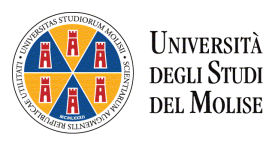 
               
                                          DIPARTIMENTO GIURIDICO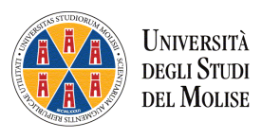 Al Consiglio del DipartimentoIl/la sottoscritta  ____________________________________________________docente di         _____________________________________________________chiede di sottoporre all’attenzione del Consiglio la nomina a Cultore della Materia del dott./dott.ssa       ____________________________________________________per l’insegnamento di _________________________________________________Anno Accademico     ____________________________Allega il Curriculum Vitae Data                                                                                                              Firma